Dear Community Member,The Town of Jean Lafitte’s Seafood Festival is back for the second year in a row despite the devastation caused by Hurricane Ida. In these past years, our seafood industry, as well as our entire community, has taken a huge hit and the time is now to support our local fishermen.The Jean Lafitte Seafood Festival is actively seeking members and/or businesses in our community willing to help support the events and activities for the Jean Lafitte Seafood Festival. This year’s fair will be held June 10th and June 11th. We are excited to add some new events, along with welcoming back old traditions.The Town of Jean Lafitte has been working to improve the event to better serve its residents and visitors. All donations are put toward fair grounds improvements or entertainment during the fair. We are happy to speak with you about Event and Custom Sponsorship availability.In keeping with the traditions of the past fairs and looking to the exciting opportunities for future fairs, we are asking for your support to continue to this tradition along with fun, family events supporting the Jean Lafitte Seafood Festival.Thank You,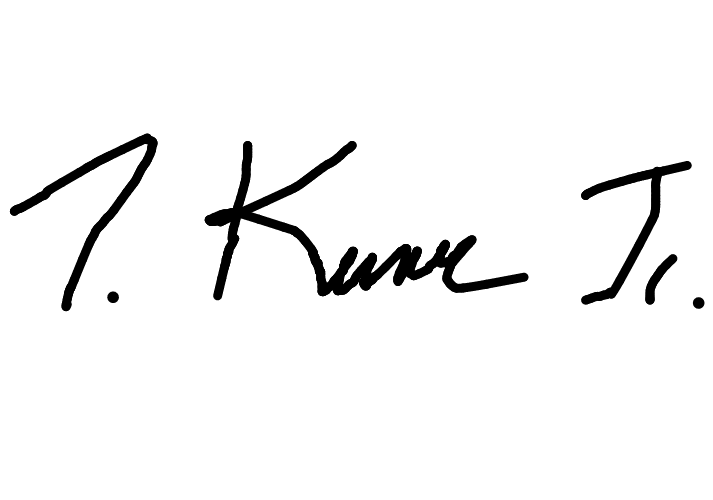 Timothy P. Kerner, Jr. Mayor, Town of Jean LafitteSPONSORSHIP OPPORTUNITIESCYPRESS SPONSOR ‐ $500YOUR 2’x4’ Banner displayed at fair*Listed on website as sponsorOYSTER SPONSOR ‐ $1000YOUR 2’x4’ Banner displayed at fair*Listed on website as sponsorYour name displayed on electric sign in front of the fairALLIGATOR SPONSOR ‐ $1500YOUR 2’x4’ Banner displayed at fair*Listed on website as sponsorYour company sponsorship mentioned in announcements during the fairYour name displayed on electric sign in front of the fairCRAB SPONSOR ‐ $2000YOUR 4’X8’ Banner displayed at fair*Listed on website as sponsorYour company sponsorship mentioned in announcements during the fairYour name displayed on electric sign in front of the fairSHRIMP SPONSOR ‐ $2500YOUR 4’X8’ Banner displayed at fair*Listed on website as sponsorYour company sponsorship mentioned in announcements during the fairYour name displayed on electric sign in front of the fairYour logo on admissions gateFISHERMEN SPONSOR ‐ $5000YOUR 4’X8’ Banner displayed at fair*Listed on website as sponsorYour company sponsorship mentioned in announcements during the fairYour name displayed on electric sign in front of the fairYour logo on fair stageCOASTAL SPONSOR ‐ $10,000YOUR 4’X8’ Banner displayed at fair*Listed on website as sponsorYour company sponsorship mentioned in announcements during the fairYour name displayed on electric sign in front of the fairYour logo on fair stageYour logo on all fair maps and flyers*Sponsor provides banner. Town will provide banner at an additional cost of $45 for 2’x4’ or $99 for 4’x8’.SPONSORSHIP FORMPLEASE CHECK OFF CORRECT BOX FOR DESIRED SPONSOR PARTNERSHIP LEVEL 	 Will provide own sign. 	 Will purchase sign through town: $45 for 2’x4’ or $99 for 4’x8’.Please make checks payable to: Town of Jean Lafitte, 2654 Jean Lafitte Blvd, Lafitte, LA, 70067.Authorized Signature	Title	DateTO RECEIVE MAXIMUM BENEFIT FROM YOUR SPONSORSHIP PLEASE RESPOND BY MAY 10, 2022Custom event and sponsorships available. Please call us at (504) 689‐2208.Company Name:Contact Name/Title:Address:Phone Number:Email Address:Sponsorship LevelDonation AmountCheckCypress Sponsor$500.00Oyster Sponsor$1,000.00Alligator Sponsor$1,500.00Crab Sponsor$2,000.00Shrimp Sponsor$2,500.00Fisherman Sponsor$5,000.00Coastal Sponsor$10,000.00